                              Российская Федерация          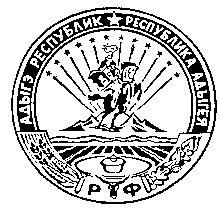 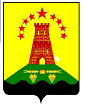                               Республика Адыгея                        Совет народных депутатов                     муниципального образования               «Дукмасовское сельское поселение» х.Дукмасов                                                                                                             17.10.2018г.                                                                                                                       № 11                                                            П Р О Т О К О Л                   Одиннадцатой  сессии  четвертого созыва  Совета народных депутатов            муниципального образования «Дукмасовское сельское поселение»                                                                                                            Всего депутатов 10                                                                                                         Присутствует 9 депутатов:Алмазов Сергей ВладимировичДевер Людмила НиколаевнаДубовик Валерий НиколаевичПетухов Владимир АнатольевичШикенин Николай ПетровичШилько Иван ИвановичШувалов Виктор НиколаевичФранцева Галина ВасильевнаЧукалин Сергей Петрович       На сессию приглашены и присутствовали :  Заместитель прокурора Шовгеновского района Хагурова Лариса Витальевна, руководители предприятий и учреждений  Дукмасовского сельского поселения, муниципальные служащие администрации муниципального образования «Дукмасовское сельское поселение».          Присутствующие приветствовали Государственные Флаги Российской Федерации,Республики Адыгея и муниципального образования «Дукмасовское сельское поселение».           Председательствующий – Шикенин Василий Петрович – председатель Совета народных депутатов муниципального образования «Дукмасовское сельское поселение».Секретарь – Рассоха Валентина Андреевна, зав. канцелярией администрации муниципального образования «Дукмасовское сельское поселение».                                  Повестка дня  сессии :1. О внесении изменений и дополнений в решение Совета народных депутатов муници-пального  образования «Дукмасовское сельское поселение»  от 19.12.2017г. № 20  «Об утверждении  бюджета муниципального  образования  «Дукмасовское  сельское  поселе-ние» на 2018год и  плановый  период  2019-2020гг.»       / докл. Шуова И.К.– финансист администрации муниципального          образования «Дукмасовское  сельское поселение»/. 2. О земельном налоге  на 2019 год./ докл. Шикенин В.П.– глава администрации муниципального                образования «Дукмасовское  сельское поселение»/.    3. О налоге на имущество физических лиц на 2019год./ докл. Шикенин В.П.– глава администрации муниципального                образования «Дукмасовское  сельское поселение»/.    СЛУШАЛИ : 1. О внесении изменений и дополнений в решение Совета народных депутатов муниципального  образования «Дукмасовское сельское поселение»  от 19.12.2017г. № 20  «Об утверждении  бюджета муниципального  образования  «Дукмасовское  сельское  поселе-ние» на 2018год и  плановый  период  2019-2020гг.»       / докл. Шуова И.К.– финансист администрации муниципального          образования «Дукмасовское  сельское поселение»/. РЕШИЛИ :       1.  Внести изменения и дополнения в решение Совета народных депутатов муниципального образования «Дукмасовское   сельское поселение»  от 19.12.2017г. № 20 «Об утверждении бюджета муниципального  образования «Дукмасовское сельское поселение» на 2018год и  плановый период  2019-2020гг.» .                                   Принято единогласно.СЛУШАЛИ : 2. О земельном налоге  на 2019 год./ докл. Шикенин В.П.– глава администрации муниципального                образования «Дукмасовское  сельское поселение»/.    РЕШИЛИ : 1. Установить и ввести на территории муниципального образования «Дукмасовское сельское поселение» земельный налог, порядок и сроки уплаты налога на земли, находящихся в пределах границ муниципального образования «Дукмасовское сельское поселение».                              Принято единогласно.СЛУШАЛИ : 3. О налоге на имущество физических лиц на 2019год./ докл. Шикенин В.П.– глава администрации муниципального                образования «Дукмасовское  сельское поселение»/.    РЕШИЛИ : 1. Настоящим Решением в соответствии с главой 32 Налогового кодекса Российской Федерации «Налог на имущество физических лиц» определяются налоговые ставки налога на имущество физических лиц (далее – налог), а также устанавливаются налоговые льготы.     2. Установить исходя из кадастровой  стоимости объектов налогообложения, принадлежащих на праве собственности налогоплательщику ставки налога.                              Принято единогласно.Глава муниципального образования«Дукмасовское сельское поселение»                                                 В.П.Шикенин      